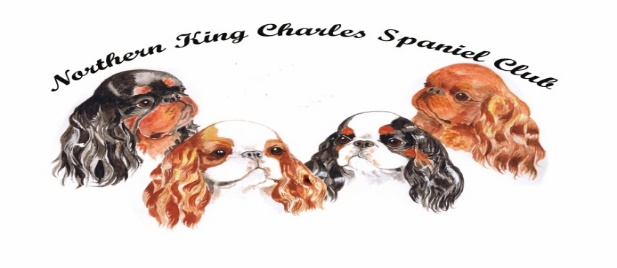 2022 YEARBOOK ADVERTISEMENT ORDER FORMCOVID lockdown has been a tough time for us all with no shows and breeding plans put on hold.So for this yearbook only, the Northern wants to give back.We invite you to book advertisements in the yearbook at special ** LOCKDOWN-KNOCK-DOWN PRICES!! **Only £20 for your first colour page and all subsequent pages just £5 per page.Special rate for PET OWNERS (who do not show their dogs) of £5 per page.2022 YEARBOOK ADVERTISEMENT ORDER FORMCOVID lockdown has been a tough time for us all with no shows and breeding plans put on hold.So for this yearbook only, the Northern wants to give back.We invite you to book advertisements in the yearbook at special ** LOCKDOWN-KNOCK-DOWN PRICES!! **Only £20 for your first colour page and all subsequent pages just £5 per page.Special rate for PET OWNERS (who do not show their dogs) of £5 per page.2022 YEARBOOK ADVERTISEMENT ORDER FORMCOVID lockdown has been a tough time for us all with no shows and breeding plans put on hold.So for this yearbook only, the Northern wants to give back.We invite you to book advertisements in the yearbook at special ** LOCKDOWN-KNOCK-DOWN PRICES!! **Only £20 for your first colour page and all subsequent pages just £5 per page.Special rate for PET OWNERS (who do not show their dogs) of £5 per page.2022 YEARBOOK ADVERTISEMENT ORDER FORMCOVID lockdown has been a tough time for us all with no shows and breeding plans put on hold.So for this yearbook only, the Northern wants to give back.We invite you to book advertisements in the yearbook at special ** LOCKDOWN-KNOCK-DOWN PRICES!! **Only £20 for your first colour page and all subsequent pages just £5 per page.Special rate for PET OWNERS (who do not show their dogs) of £5 per page.2022 YEARBOOK ADVERTISEMENT ORDER FORMCOVID lockdown has been a tough time for us all with no shows and breeding plans put on hold.So for this yearbook only, the Northern wants to give back.We invite you to book advertisements in the yearbook at special ** LOCKDOWN-KNOCK-DOWN PRICES!! **Only £20 for your first colour page and all subsequent pages just £5 per page.Special rate for PET OWNERS (who do not show their dogs) of £5 per page.2022 YEARBOOK ADVERTISEMENT ORDER FORMCOVID lockdown has been a tough time for us all with no shows and breeding plans put on hold.So for this yearbook only, the Northern wants to give back.We invite you to book advertisements in the yearbook at special ** LOCKDOWN-KNOCK-DOWN PRICES!! **Only £20 for your first colour page and all subsequent pages just £5 per page.Special rate for PET OWNERS (who do not show their dogs) of £5 per page.Your name:Your affix:Your affix:Your postal address:Telephone:Telephone:Your email:               Please note this issue will be ready for CRUFTS 2022               Please note this issue will be ready for CRUFTS 2022               Please note this issue will be ready for CRUFTS 2022               Please note this issue will be ready for CRUFTS 2022Number requiredOne full colour page with text and colour photograph/sOne full colour page with text and colour photograph/sOne full colour page with text and colour photograph/sOne full colour page with text and colour photograph/s£20All subsequent pagesAll subsequent pagesAll subsequent pagesAll subsequent pages£5Pet pagesPet pagesPet pagesPet pages£5Please return/email this completed form to JOHN GOODWIN to book your space by 15 SEPTEMBER 2021All copy, photos and payment must be received if possible  by 30 NOVEMBER 2021By direct bank payment to: Sort Code 40-19-15 | a/c no: 02049686Overseas Members: direct bank payments:  please contact the Treasurer for the IBANOr send a cheque to the Treasurer, ADRIAN TONNER, payable to The Northern King Charles Spaniel ClubYou can ONLY submit photographs as follows:As a high resolution (minimum 300 pixels per inch JPEG photoWithin a finished PDF advert (see below right)Text can be provided separately in a WORD doc format. Adverts with larger photos and less text have more impact. Keep text to an absolute minimum and make sure it will fit onto an A5 page and still be readable when printed.Original photos for scanning cannot be acceptedIf you do not have pre-designed artwork, you can send your text in an email or WORD attachment with your JPEG photos and John will design your ad for you. Proofs will be emailed prior to publication.Hard copy adverts that need to be re-typed will not be accepted.Please return/email this completed form to JOHN GOODWIN to book your space by 15 SEPTEMBER 2021All copy, photos and payment must be received if possible  by 30 NOVEMBER 2021By direct bank payment to: Sort Code 40-19-15 | a/c no: 02049686Overseas Members: direct bank payments:  please contact the Treasurer for the IBANOr send a cheque to the Treasurer, ADRIAN TONNER, payable to The Northern King Charles Spaniel ClubYou can ONLY submit photographs as follows:As a high resolution (minimum 300 pixels per inch JPEG photoWithin a finished PDF advert (see below right)Text can be provided separately in a WORD doc format. Adverts with larger photos and less text have more impact. Keep text to an absolute minimum and make sure it will fit onto an A5 page and still be readable when printed.Original photos for scanning cannot be acceptedIf you do not have pre-designed artwork, you can send your text in an email or WORD attachment with your JPEG photos and John will design your ad for you. Proofs will be emailed prior to publication.Hard copy adverts that need to be re-typed will not be accepted.Please return/email this completed form to JOHN GOODWIN to book your space by 15 SEPTEMBER 2021All copy, photos and payment must be received if possible  by 30 NOVEMBER 2021By direct bank payment to: Sort Code 40-19-15 | a/c no: 02049686Overseas Members: direct bank payments:  please contact the Treasurer for the IBANOr send a cheque to the Treasurer, ADRIAN TONNER, payable to The Northern King Charles Spaniel ClubYou can ONLY submit photographs as follows:As a high resolution (minimum 300 pixels per inch JPEG photoWithin a finished PDF advert (see below right)Text can be provided separately in a WORD doc format. Adverts with larger photos and less text have more impact. Keep text to an absolute minimum and make sure it will fit onto an A5 page and still be readable when printed.Original photos for scanning cannot be acceptedIf you do not have pre-designed artwork, you can send your text in an email or WORD attachment with your JPEG photos and John will design your ad for you. Proofs will be emailed prior to publication.Hard copy adverts that need to be re-typed will not be accepted.Please return/email this completed form to JOHN GOODWIN to book your space by 15 SEPTEMBER 2021All copy, photos and payment must be received if possible  by 30 NOVEMBER 2021By direct bank payment to: Sort Code 40-19-15 | a/c no: 02049686Overseas Members: direct bank payments:  please contact the Treasurer for the IBANOr send a cheque to the Treasurer, ADRIAN TONNER, payable to The Northern King Charles Spaniel ClubYou can ONLY submit photographs as follows:As a high resolution (minimum 300 pixels per inch JPEG photoWithin a finished PDF advert (see below right)Text can be provided separately in a WORD doc format. Adverts with larger photos and less text have more impact. Keep text to an absolute minimum and make sure it will fit onto an A5 page and still be readable when printed.Original photos for scanning cannot be acceptedIf you do not have pre-designed artwork, you can send your text in an email or WORD attachment with your JPEG photos and John will design your ad for you. Proofs will be emailed prior to publication.Hard copy adverts that need to be re-typed will not be accepted.Please return/email this completed form to JOHN GOODWIN to book your space by 15 SEPTEMBER 2021All copy, photos and payment must be received if possible  by 30 NOVEMBER 2021By direct bank payment to: Sort Code 40-19-15 | a/c no: 02049686Overseas Members: direct bank payments:  please contact the Treasurer for the IBANOr send a cheque to the Treasurer, ADRIAN TONNER, payable to The Northern King Charles Spaniel ClubYou can ONLY submit photographs as follows:As a high resolution (minimum 300 pixels per inch JPEG photoWithin a finished PDF advert (see below right)Text can be provided separately in a WORD doc format. Adverts with larger photos and less text have more impact. Keep text to an absolute minimum and make sure it will fit onto an A5 page and still be readable when printed.Original photos for scanning cannot be acceptedIf you do not have pre-designed artwork, you can send your text in an email or WORD attachment with your JPEG photos and John will design your ad for you. Proofs will be emailed prior to publication.Hard copy adverts that need to be re-typed will not be accepted.Please return/email this completed form to JOHN GOODWIN to book your space by 15 SEPTEMBER 2021All copy, photos and payment must be received if possible  by 30 NOVEMBER 2021By direct bank payment to: Sort Code 40-19-15 | a/c no: 02049686Overseas Members: direct bank payments:  please contact the Treasurer for the IBANOr send a cheque to the Treasurer, ADRIAN TONNER, payable to The Northern King Charles Spaniel ClubYou can ONLY submit photographs as follows:As a high resolution (minimum 300 pixels per inch JPEG photoWithin a finished PDF advert (see below right)Text can be provided separately in a WORD doc format. Adverts with larger photos and less text have more impact. Keep text to an absolute minimum and make sure it will fit onto an A5 page and still be readable when printed.Original photos for scanning cannot be acceptedIf you do not have pre-designed artwork, you can send your text in an email or WORD attachment with your JPEG photos and John will design your ad for you. Proofs will be emailed prior to publication.Hard copy adverts that need to be re-typed will not be accepted.Help and informationStephen Smith (Chair)Tel: 01332 663579Justacharma@hotmail.co.ukHelp and informationStephen Smith (Chair)Tel: 01332 663579Justacharma@hotmail.co.ukBooking forms, advert copy and any design requests John GoodwinTel: 07584 494987(please leave a message or text)diggledogs@yahoo.co.ukPDFsFor anyone wanting to submit finished artwork (PDF) the page size is A5 PORTRAITDo not compose on A4 or the text may not fit the page or be too small to readGood photos say much more than lots of text!YOU MUST LEAVE AT LEAST 1CM AROUND THE EDGE CLEAR OF ANY TEXT OR PHOTOS OR THEY MAY BLEED OFF THE PAGE WHEN PRINTEDPDFsFor anyone wanting to submit finished artwork (PDF) the page size is A5 PORTRAITDo not compose on A4 or the text may not fit the page or be too small to readGood photos say much more than lots of text!YOU MUST LEAVE AT LEAST 1CM AROUND THE EDGE CLEAR OF ANY TEXT OR PHOTOS OR THEY MAY BLEED OFF THE PAGE WHEN PRINTEDPDFsFor anyone wanting to submit finished artwork (PDF) the page size is A5 PORTRAITDo not compose on A4 or the text may not fit the page or be too small to readGood photos say much more than lots of text!YOU MUST LEAVE AT LEAST 1CM AROUND THE EDGE CLEAR OF ANY TEXT OR PHOTOS OR THEY MAY BLEED OFF THE PAGE WHEN PRINTED